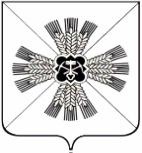 Кемеровская областьПромышленновский муниципальный районАдминистрацияТарасовского сельского поселенияПОСТАНОВЛЕНИЕ28  ноября 2016 г № 64с.Тарасово Об утверждении предварительных  итоговсоциально – экономического развития за 2016 год               В целях разработки проекта бюджета Тарасовского сельского поселения на 2017 год и плановый период 2018 и 2019 годов  в соответствии с требованиями пункта 2 статьи 172 Бюджетного кодекса Российской Федерации и статьей 4,5 Решения Совета народных депутатов Тарасовского сельского поселения от  25 октября 2016 г. № 43 Об утверждении положения «О бюджетном процессе в Тарасовского сельского поселения»,постановляю:Утвердить предварительные итоги 2016 года (приложение 1).Постановление подлежит обнародованию на официальном сайте администрации Промышленновского муниципального района.Настоящее постановление вступает в силу с момента подписания.	4. Контроль за выполнением настоящего постановления оставляю за собой.            Глава Тарасовского сельского поселения:                                                     В.Г.Ланг               	                                                                                        Приложение № 1 к Постановлению №64 от 28.11.2016Предварительные итогисоциально- экономического развития Тарасовского сельского поселения  за 10 месяцев 2016 года           План социально-экономического развития Тарасовского сельского поселения на 2017 год и плановый период 2018 и 2019 годов отражает меры,  направленные на повышение уровня и качества жизни населения через осуществление полномочий по решению вопросов местного значения в соответствии с Федеральным законом от 06.10.2003 № 131-ФЗ « Об общих принципах организации местного самоуправления в РФ», разработан в соответствии с прогнозом социально-экономического развития территории.                                                                                                      Поступление  налогов за  10   месяцев   2016 года Выполнение плана по собственным доходам ожидается на уровне 105% .Инвестиционная политикаОсновными задачами инвестиционной политики является создание условий для развития инвестиционной деятельности, мобилизации имеющихся и привлечении инвестиционных ресурсов в реальный сектор экономики.На территории поселения осуществляют свою деятельность,  3 юридических лиц, 9  ИП, занимающихся с/х производством,   у 7 предпринимателей  сфера деятельности  направлена на предоставление услуг торговли, на территории поселения имеется 24 торговых точки. Конкуренция в поселении слабо развита, в связи с малым наличием предприятий и отсутствием  крупных торговых сетей, предлагающих в том числе и широкий ассортимент полуфабрикатов собственного производства. В структуре малого бизнеса в разрезе видов экономической деятельности основную долю занимает  производство с/х продукции, на ее долю приходится 80 % от общего количества предприятий  и почти 83 % от их общего оборота.Социальная поддержка населенияЧисленность пенсионеров, состоящих на учете в ПФ 548 человека и к концу 2016 году  прогнозируется до 548 чел. В целях осуществления социальной поддержки семей, детей, граждан пожилого возраста, инвалидов и граждан, оказавшихся в трудной жизненной ситуации, основные действия направлены на:помощь в сборе документации на предоставление гуманитарного угля  28 гражданам.ЗдравоохранениеНа территории Тарасовского сельского поселения действуют три фельдшерско-акушерских пункта (по 1 в каждом поселке), одна врачебная амбулатория + ДСУ (20 койко-мест) в которые население обращается за первой медицинской помощью. В любом из пунктов есть возможность приобрести лекарства первой необходимости и получить качественную медицинскую помощь.Образование                На территории действует три школы, три детских сада. В школах обучается 231 учеников 1-11 классов. Кадрами  школы и детские сады обеспечен полностью. Коллективы принимает активное участие в благоустройстве поселения, приводя в порядок территории  школ, детского сада, это не только регулярные и качественные субботники, в которых задействованы родители, но и разбивка цветников, художественное оформление.Школа активно и успешно учувствует во всех районных мероприятиях. Подвоз школьников осуществляется без сбоев и срывов.Культура и искусствоВ целях повышения социально-культурной активности населения, молодежи на территории поселения действуют клубы Тарасовский, Шуринский, Голубевский и Калтышинский СДК. В 2015 г была организованно и проведено более 600 мероприятий,  в том числе молодежных дискотек, где в общей сложности было задействовано 2730 человек. Обязательной культурно развлекательной программой сопровождаются всероссийские праздники, такие как день матери, 8 марта, новый год, день пожилого человека и т.д. Молодёжная политикаПриоритетные направления молодёжной политики включают в себя:-поддержку молодёжи, оказавшейся в трудной жизненной ситуации;-работу с молодыми семьями;-профилактику  табакокурения,  алкоголизма, наркомании в молодежной среде;Правоохранительная деятельностьнаправлена на: содействие укомплектованию  кадрами и повышение профессионализма сотрудников ОВД; на территорию поселения  работает участковый уполномоченный.Проводится  профилактика  правонарушений, алкоголизма, наркомании  среди населения;                                                               Доступное жильё.На жилищном учёте в качестве нуждающихся в жилых помещениях по договору социального найма  состоят 4 человек.Общественные организацииНа территории поселения ведет активную деятельность общественная организация Совет ветеранов, которой принимает активное участие в жизни поселения.5. БлагоустройствоВ рамках реализации подпрограммы благоустройство Тарасовского сельского поселения 2016 г. были задействованы все учреждения находящиеся на территории поселения и большая часть населения. В период 2016 г  по благоустройству Тарасовского сельского поселения были выполнены следующие мероприятия:          - Уличное освещение (обеспеченно согласно выделенных лимитов)- благоустройство: а) борьба с сорной травой                                б) разбивка цветников                          в) посадка деревьев, в т.ч в замен погибшим (260 шт)- субботники - отчистка дорог от снега - грейдирование дорог- буртовка свалок- Чистые пятницы (были проведены регулярно, если погодные условия мешали проведению уборки территории, уборку переносили на следующий погожий день).Занятость. Трудовые ресурсы. Уровень доходов.В связи с недостаточно высоким уровнем оплаты труда, характерным для экономики населенного пункта, а также превышением предложения рабочей силы над спросом. Часть лиц трудоспособного возраста, обладающих определенным опытом и профессионализмом и в которых нуждается экономика населенного пункта, выезжает на постоянную или сезонную работу вахтовым методом, либо в близлежащие города (г. Кемерово). И пока труд работника не будет оценен должным  образом такая ситуация будет сохраняться.Довольно существенная часть жителей трудоспособного возраста, нигде официально не трудоустроенных, занимается только личными подсобными хозяйствами. Выращенные овощи, фрукты, произведенное мясо, молоко, яйца и другая сельскохозяйственная продукция реализуются и идут на собственное потребление, что обеспечивает их доход и доход их семей, хотя высокая стоимость кормов и низкая закупочная стоимость мяса и молока и прочей сельскохозяйственной продукции приводит,  к существенному сокращай поголовий скота частного сектора.	Задачи, стоящие перед администрацией Тарасовского сельского поселения, предприятиями, организациями и учреждениями на 2017 год и плановый период 2018 и 2019 годов, направлены на выполнение мероприятий по обеспечению темпов роста сельскохозяйственного производства, розничного товарооборота, развитие субъектов малого предпринимательства. Также будут приняты меры по увеличению доходной базы бюджета поселения за счет рационального и эффективного использования муниципальной собственности, целевого использования бюджетных средств, предусмотренных бюджетом поселения на 2017 год и плановый период 2018 и 2019 годов.Муниципальная служба и местное самоуправлениеВ части  заключения контрактов с единственным поставщиком по п 8. ч.1 ст .93 ФЗ №44 –фз «о КОНТРАКТНОЙ СИСТЕМЕ В СФЕРЕ ЗАКУПОК ТОВАРОВ,РАБОТ ,. УСЛУГ ДЛЯ ОБЕСПЕЧЕНИЯ ГОСУДАРСТВЕННЫХ И МУНИЦИПАЛЬНЫХ НУЖД «,заключено 3 муниципальных контракта ,  заключено 24 договора на выполнение работ, оказание услуг, и поставку товаров согласно по п 4. ч.1 ст .93 ФЗ №44 –фз «о КОНТРАКТНОЙ СИСТЕМЕ В СФЕРЕ ЗАКУПОК ТОВАРОВ,РАБОТ ,. УСЛУГ ДЛЯ ОБЕСПЕЧЕНИЯ ГОСУДАРСТВЕННЫХ И МУНИЦИПАЛЬНЫХ НУЖД .          Издано 61 постановлений, 60 распоряжений по основным вопросам деятельности включая распоряжения по кадровым вопросам.Администрацией за прошедший период обеспечивалась законотворческая деятельность Совета народных депутатов  Тарасовского сельского поселения, сотрудниками администрации разрабатывались все нормативные и прочие документы, которые предлагались вниманию депутатов на утверждение. За отчетный период специалистами администрации были подготовлены и вынесены на рассмотрение проекты положений регламентирующих основные вопросы деятельности администрации.Совета народных депутатов  Тарасовского сельского поселения было вынесено 25 решений.За прошедший период основное внимание уделялось работе с населением, за этот период в Администрацию поступило 24 письменных и устных обращений граждан. На личном приеме Главой принято 30 граждан. Все заявления письменные и устные были рассмотрены своевременно и на все были даны разъяснения.Обращения граждан в основном были связанны с вопросами:- землепользования;- благоустройства территории и услугами ЖКХ;- решением социальных проблем;        - получением различного рода справок, выписок и т.д.Администрацией ведется исполнение отдельных государственных полномочий в части ведения воинского учета. Учет граждан прибывающих в запас и граждан подлежащих призыву на военную службу в ВС РФ в администрации организован и ведется в соответствии с Федеральным законом «О воинской обязанности и военной службе», положениям о  воинском учете и инструкцией. На воинском учете состоят 505 человек в том числе:- офицеры 5;- сержанты и солдаты 500;- призывники 45.Наименование доходаУтверждено на год т.р.ПоступилоЗа 10 мес. % к годуОжидаемые поступления на конец года%   к утверждённым на год1.налог на доходы физ. Лиц207,0114,855146702.Акцизы959,0820,685959,01003. Единый с/х налог120,0253,3211253,32114. налог на имущество физ.лиц202,063,832150,0745.Транспортный налог548,61634,2636. земельный налог1192,0642,5541123,9947.государственная пошлина2214,76717778.Доходы от сдачи в аренду имущества, составляющего казну поселения01,11,19.Денежные взыскания и штрафы00,70,710.Доходы от продажи имущества0174,0290,011. безвозмездные поступления2009,71685,4842043,7102ВСЕГО4765,73784,1795018,9105